Ceiriog Uchaf Community CouncilRisk Management Policy & Risk Assessment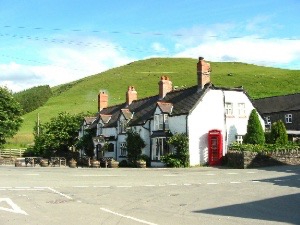 First Drafted   May 2009Approved   July 2014Author    Keith BenningVersion 2PurposeThe greatest risk facing a council is not being able to deliver the activity or services expected of it.  This document has been produced to enable the Council to assess the risks that it  faces and satisfy itself that it has taken adequate steps to minimise them.  The Council is aware that although some risks can never be eliminated fully, it has in  place a strategy that provides a structured, systematic and focused approach to  managing risk, which identifies the subject, identifies what the risk may be, identifies  the level of risk, evaluates the management and control of the risk, records findings and reviews, assesses and revises procedures if required. Risk Management DefinitionRisk is the threat that an event or action will adversely affect an organisation’s ability to achieve its objectives and to successfully execute its strategies. Risk management is the process by which risks are identified, evaluated and controlled. It is a key element of the framework of governance together with community focus, structures and processes, standards of conduct and service delivery arrangements.  Risk management is not a process of avoiding risk altogether but seeks to identify risk and assess its implications in order to inform decisions.Risk Management Policy Ceiriog Uchaf Community Council is committed to identifying and managing risks, using the following procedures, and to ensuring that risks are maintained at an acceptable level. Any action that is felt necessary will be taken by the Council. The Clerk will review risks on a regular basis, including any newly identified risks, and will report to the Council. The review will include identification of any unacceptable levels of risk. Risk management is not just about financial management : it is about setting objectives and achieving them in order to deliver high quality public services. Councillors are ultimately responsible for risk management because risk threatens the achievement of policy objectives. Members should, therefore – take steps to identify key risks facing the Council evaluate the potential consequences to the Council if an event identified as a risk takes place decide upon appropriate measures to avoid, reduce or control the risk or its consequences. 